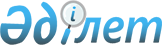 О внесении изменений и дополнений в решение маслихата Мамлютского района Северо-Казахстанской области от 22 декабря 2014 года № 38/2 "О районном бюджете на 2015-2017 годы"Решение маслихата Мамлютского района Северо-Казахстанской области от 30 марта 2015 года № 40/2. Зарегистрировано Департаментом юстиции Северо-Казахстанской области 10 апреля 2015 года № 3201

      В соответствии со статьями 106 и 109 Бюджетного кодекса Республики Казахстан от 4 декабря 2008 года, подпунктом 1) пункта 1 статьи 6 Закона Республики Казахстан от 23 января 2001 года "О местном государственном управлении и самоуправлении в Республике Казахстан", маслихат Мамлютского района Северо-Казахстанской области РЕШИЛ:



      1. Внести в решение маслихата Мамлютского района Северо-Казахстанской области "О районном бюджете на 2015-2017 годы" от 22 декабря 2014 года № 38/2 (опубликовано 15 января 2015 года в районных газетах "Солтүстік жұлдызы", "Знамя труда", зарегистрировано в Реестре государственной регистрации нормативных правовых актов под № 3042), следующие изменения и дополнения:



      пункт 1 изложить в следующей редакции:



      "1. Утвердить районный бюджет на 2015-2017 годы согласно приложениям 1, 2 и 3 соответственно, в том числе на 2015 год в следующих объемах:



      1) доходы –2055953 тысяч тенге, в том числе по:



      налоговым поступлениям – 288664 тысяч тенге;



      неналоговым поступлениям – 23248 тысяч тенге;



      поступлениям от продажи основного капитала – 36882 тысячи тенге;



      поступления трансфертов – 1707159 тысяч тенге;



      2) затраты – 2080737,9 тысяч тенге;



      3) чистое бюджетное кредитование – 10398 тысяч тенге, в том числе: 



      бюджетные кредиты – 14865 тысяч тенге;



      погашение бюджетных кредитов – 4467 тысяч тенге;



      4) сальдо по операциям с финансовыми активами – 0 тысяч тенге;



      5) дефицит (профицит) бюджета – - 35182,9 тысяч тенге;



      6) финансирование дефицита (использование профицита) бюджета – 35182,9 тысяч тенге, в том числе;



      поступления займов – 14865 тысяч тенге;



      погашение займов – 4467 тысяч тенге;



      используемые остатки бюджетных средств – 24784,9 тысяч тенге.";



      в пункте 7:



      подпункт 1) изложить в следующей редакции:



      "1) 90123 тысяч тенге – на выплату ежемесячной надбавки за особые условия труда к должностным окладам работников государственных учреждений, не являющихся государственными служащими, а также работников государственных казенных предприятий, финансируемых из местных бюджетов";



      подпункт 2) исключить;



      подпункты 3), 4), 8) изложить в следующей редакции:



      "3) 64320 тысяч тенге – на реализацию государственного образовательного заказа в дошкольных организациях образования;



      4) 26788 тысяч тенге – на повышение оплаты труда учителям, прошедшим повышение квалификации по трехуровневой системе;



      8) 16304 тысячи тенге – на проведение мероприятий, посвященных семидесятилетию Победы в Великой Отечественной войне;";



      дополнить подпунктом 9) следующего содержания:



      "9) 3795 тысяч тенге на содержание подразделений местных исполнительных органов агропромышленного комплекса.";



      в пункте 8:



      подпункт 1) изложить в следующей редакции:



      "1) 1283 тысяч тенге – на софинансирование ремонта жилищно-коммунального хозяйства, инженерно-транспортной инфраструктуры, социально-культурных объектов и благоустройства населенных пунктов в рамках Дорожной карты занятости 2020 (утверждена постановлением Правительства Республики Казахстан от 19 июня 2013 года № 636 "Об утверждении Дорожной карты занятости 2020)";



      подпункты 2), 3), 5), 6) исключить;



      дополнить подпунктами 8), 9), 10) следующего содержания:



      "8) 3970 тысяч тенге на предоставление услуг к сети интернет;



      9) 7438 тысяч тенге на приобретение и доставку учебников;



      10) 7500 тысяч тенге на строительство 18-ти квартирного жилого дома с подключением к инженерно-коммуникационной инфраструктуры в городе Мамлютка (внешние сети и благоустройство).";



      пункт 12 изложить в следующей редакции:



      "12. Утвердить расходы на оказание социальной помощи отдельным категориям нуждающихся граждан по видам на 2015 год в сумме 6900 тысяч тенге, согласно приложению 8.";



      дополнить пунктом 13-1 следующего содержания:



      "13-1. Направить свободные остатки бюджетных средств, сложившихся на 1 января 2015 года в сумме 24784,9 тысяч тенге на расходы по бюджетным программам, согласно приложению 9.".



      Приложения 1, 4, 8 к указанному решению изложить в новой редакции согласно приложениям 1, 2, 3 к настоящему решению.



      Указанное решение дополнить приложением 9, согласно приложению 4 к настоящему решению.



      2. Настоящее решение вводится в действие с 1 января 2015 года.

 

  

Мамлютский районный бюджет на 2015 год

  

Перечень бюджетных программ города районного значения, поселка, села, сельского округа на 2015 год

 

      Продолжение таблицы

 

  

Виды социальной помощи отдельным категориям нуждающихся граждан на 2015 год

  

Направление свободных остатков бюджетных средств, сложившихся на 1 января 2015 года

 
					© 2012. РГП на ПХВ «Институт законодательства и правовой информации Республики Казахстан» Министерства юстиции Республики Казахстан
				

      Секретарь маслихата

      Мамлютского района

      Северо-Казахстанской областиР. Нурмуканова

      "СОГЛАСОВАНО"

      Руководитель

      государственного учреждения

      "Отдел экономики и финансов

      Мамлютского района

      Северо-Казахстанской области"

      30 марта 2015 годаА. Биктимиров

приложение 1 к решению маслихата Мамлютского района Северо-Казахстанской области от 30 марта 2015 года № 40/2

приложение 1 к решению маслихата Мамлютского района Северо-Казахстанской области от 22 декабря 2014 года № 38/2

Категория

 Класс

 Подкласс

 Наименование

 Сумма, тыс. тенге

 

1

 2

 3

 4

 5

 1) Доходы

 2055953

 

1

 Налоговые поступления

 288664

 03

 Социальный налог

 140037

 1

 Социальный налог

 140037

 04

 Налоги на собственность

 96367

 1

 Налоги на имущество

 42823

 3

 Земельный налог

 8332

 4

 Налог на транспортные средства 

 41153

 5

 Единый земельный налог

 4059

 05

 Внутренние налоги на товары, работы и услуги

 49539

 2

 Акцизы

 4438

 3

 Поступления за использование природных и других ресурсов

 34275

 4

 Сборы за ведение предпринимательской и профессиональной деятельности

 10826

 08

 Обязательные платежи, взимаемые за совершение юридически значимых действий и (или) выдачу документов уполномоченными на то государственными органами или должностными лицами 

 2721

 1

 Государственная пошлина

 2721

 

2

 Неналоговые поступления

 23248

 01

 Доходы от государственной собственности

 8248

 5

 Доходы от аренды имущества, находящегося в государственной собственности

 2948

 9

 Прочие доходы от государственной собственности

 5300

 06

 Прочие неналоговые поступления

 15000

 1

 Прочие неналоговые поступления

 15000

 

3

 Поступления от продажи основного капитала

 36882

 03

 Продажа земли и нематериальных активов

 36882

 1

 Продажа земли 

 36172

 2

 Продажа нематериальных активов

 710

 

4

 Поступления трансфертов 

 1707159

 02

 Трансферты из вышестоящих органов государственного управления

 1707159

 2

 Трансферты из областного бюджета

 1707159

 

Функциональная группа

 

Функциональная группа

 Администратор 

 Программа

 Наименование

 Сумма, тыс. тенге

 

1

 

1

 2

 3

 4

 5

 2) Затраты

 2080737,9

 

01

 

01

 Государственные услуги общего характера

 218506,2

 112

 Аппарат маслихата района (города областного значения)

 12101

 001

 Услуги по обеспечению деятельности маслихата района (города областного значения)

 12101

 122

 Аппарат акима района (города областного значения)

 58947

 001

 Услуги по обеспечению деятельности акима района (города областного значения)

 58462

 003

 Капитальные расходы государственного органа

 485

 123

 Аппарат акима района в городе, города районного значения, поселка, села, сельского округа

 121588,4

 001

 Услуги по обеспечению деятельности акима района в городе, города районного значения, поселка, села, сельского округа

 121588,4

 459

 Отдел экономики и финансов района (города областного значения)

 777,7

 003

 Проведение оценки имущества в целях налогообложения

 777,7

 458

 Отдел жилищно-коммунального хозяйства, пассажирского транспорта и автомобильных дорог района (города областного значения)

 6381

 001

 Услуги по реализации государственной политики на местном уровне в области жилищно-коммунального хозяйства, пассажирского транспорта и автомобильных дорог

 6381

 459

 Отдел экономики и финансов района (города областного значения)

 18711,1

 001

 Услуги по реализации государственной политики в области формирования и развития экономической политики, государственного планирования, исполнения бюджета и управления коммунальной собственностью района (города областного значения)

 18431,1

 010

 Приватизация, управление коммунальным имуществом, постприватизационная деятельность и регулирование споров, связанных с этим

 280

 

02

 

02

 Оборона

 5619

 122

 Аппарат акима района (города областного значения)

 5619

 005

 Мероприятия в рамках исполнения всеобщей воинской обязанности

 5119

 006

 Предупреждение и ликвидация чрезвычайных ситуаций масштаба района (города областного значения)

 250

 007

 Мероприятия по профилактике и тушению степных пожаров районного (городского) масштаба, а также пожаров в населенных пунктах, в которых не созданы органы государственной противопожарной службы

 250

 

04

 

04

 Образование

 1476749,1

 464

 Отдел образования района (города областного значения)

 98603

 009

 Обеспечение деятельности организаций дошкольного воспитания и обучения

 34283

 040

 Реализация государственного образовательного заказа в дошкольных организациях образования

 64320

 123

 Аппарат акима района в городе, города районного значения, поселка, села, сельского округа

 2421

 005

 Организация бесплатного подвоза учащихся до школы и обратно в сельской местности

 2421

 464

 Отдел образования района (города областного значения)

 1329726

 003

 Общеобразовательное обучение 

 1281046

 006

 Дополнительное образование для детей

 48680

 465

 Отдел физической культуры и спорта района (города областного значения)

 7567,1

 017

 Дополнительное образование для детей и юношества по спорту

 7567,1

 464

 Отдел образования района (города областного значения)

 38432

 001

 Услуги по реализации государственной политики на местном уровне в области образования

 7775

 005

 Приобретение и доставка учебников, учебно-методических комплексов для государственных учреждений образования района (города областного значения)

 14353

 015

 Ежемесячная выплата денежных средств опекунам (попечителям) на содержание ребенка-сироты (детей-сирот), и ребенка (детей), оставшегося без попечения родителей

 5964

 022

 Выплата единовременных денежных средств казахстанским гражданам, усыновившим (удочерившим) ребенка (детей)-сироту и ребенка (детей), оставшегося без попечения родителей 

 298

 029

 Обследование психического здоровья детей и подростков и оказание психолого-медико-педагогической консультативной помощи населению

 5042

 067

 Капитальные расходы подведомственных государственных учреждений и организаций

 5000

 

06

 

06

 Социальная помощь и социальное обеспечение

 114528

 464

 Отдел образования района (города областного значения)

 7105

 030

 Содержание ребенка (детей), переданного патронатным воспитателям

 7105

 451

 Отдел занятости и социальных программ района (города областного значения)

 107423

 002

 Программа занятости

 14755

 005

 Государственная адресная социальная помощь

 2702

 007

 Социальная помощь отдельным категориям нуждающихся граждан по решениям местных представительных органов

 6900

 010

 Материальное обеспечение детей-инвалидов, воспитывающихся и обучающихся на дому

 520

 014

 Оказание социальной помощи нуждающимся гражданам на дому

 22737

 016

 Государственные пособия на детей до 18 лет

 5090

 017

 Обеспечение нуждающихся инвалидов обязательными гигиеническими средствами и предоставление услуг специалистами жестового языка, индивидуальными помощниками в соответствии с индивидуальной программой реабилитации инвалида

 12118

 052

 Проведение мероприятий, посвященных семидесятилетию Победы в Великой Отечественной войне

 18702

 001

 Услуги по реализации государственной политики на местном уровне в области обеспечения занятости и реализации социальных программ для населения

 23549

 011

 Оплата услуг по зачислению, выплате и доставке пособий и других социальных выплат

 350

 

07

 

07

 Жилищно-коммунальное хозяйство

 24597,6

 123

 Аппарат акима района в городе, города районного значения, поселка, села, сельского округа

 651

 027

 Ремонт и благоустройство объектов в рамках развития городов и сельских населенных пунктов по Дорожной карте занятости 2020

 651

 464

 Отдел образования района (города областного значения)

 632

 026

 Ремонт объектов в рамках развития городов и сельских населенных пунктов по Дорожной карте занятости 2020

 632

 472

 Отдел строительства, архитектуры и градостроительства района (города областного значения)

 7865

 004

 Проектирование, развитие и (или) обустройство инженерно-коммуникационной инфраструктуры

 7500

 072

 Строительство служебного жилища, развитие инженерно-коммуникационной инфраструктуры и строительство, достройка общежитий для молодежи в рамках Дорожной карты занятости 2020

 365

 123

 Аппарат акима района в городе, города районного значения, поселка, села, сельского округа

 15449,6

 014

 Организация водоснабжения населенных пунктов

 2489,6

 008

 Освещение улиц населенных пунктов

 8840

 009

 Обеспечение санитарии населенных пунктов

 400

 010

 Содержание мест захоронений и погребение безродных 

 60

 011

 Благоустройство и озеленение населенных пунктов

 3660

 

08

 

08

 Культура, спорт, туризм и информационное пространство 

 108691,8

 123

 Аппарат акима района в городе, города районного значения, поселка, села, сельского округа

 32093,1

 006

 Поддержка культурно-досуговой работы на местном уровне

 32093,1

 455

 Отдел культуры и развития языков района (города областного значения)

 17645

 003

 Поддержка культурно-досуговой работы

 17645

 465

 Отдел физической культуры и спорта района (города областного значения)

 7697

 001

 Услуги по реализации государственной политики на местном уровне в сфере физической культуры и спорта

 4437

 006

 Проведение спортивных соревнований на районном (города областного значения) уровне

 260

 007

 Подготовка и участие членов сборных команд района (города областного значения) по различным видам спорта на областных спортивных соревнованиях

 3000

 455

 Отдел культуры и развития языков района (города областного значения)

 27220

 006

 Функционирование районных (городских) библиотек

 26642

 007

 Развитие государственного языка и других языков народа Казахстана

 578

 456

 Отдел внутренней политики района (города областного значения)

 8310

 002

 Услуги по проведению государственной информационной политики

 8310

 455

 Отдел культуры и развития языков района (города областного значения)

 6899,7

 001

 Услуги по реализации государственной политики на местном уровне в области развития языков и культуры

 6899,7

 456

 Отдел внутренней политики района (города областного значения)

 8827

 001

 Услуги по реализации государственной политики на местном уровне в области информации, укрепления государственности и формирования социального оптимизма граждан

 6037

 003

 Реализация мероприятий в сфере молодежной политики

 2790

 

10

 

10

 Сельское, водное, лесное, рыбное хозяйство, особо охраняемые природные территории, охрана окружающей среды и животного мира, земельные отношения

 69952,5

 462

 Отдел сельского хозяйства района (города областного значения)

 16610

 001

 Услуги по реализации государственной политики на местном уровне в сфере сельского хозяйства

 16610

 473

 Отдел ветеринарии района (города областного значения)

 14439,5

 001

 Услуги по реализации государственной политики на местном уровне в сфере ветеринарии

 6996

 003

 Капитальные расходы государственного органа

 42,5

 006

 Организация санитарного убоя больных животных

 520

 007

 Организация отлова и уничтожения бродячих собак и кошек

 640

 008

 Возмещение владельцам стоимости изымаемых и уничтожаемых больных животных, продуктов и сырья животного происхождения

 205

 009

 Проведение ветеринарных мероприятий по энзоотическим болезням животных

 6036

 463

 Отдел земельных отношений района (города областного значения)

 9891

 001

 Услуги по реализации государственной политики в области регулирования земельных отношений на территории района (города областного значения)

 6106

 004

 Организация работ по зонированию земель

 3785

 473

 Отдел ветеринарии района (города областного значения)

 25410

 011

 Проведение противоэпизоотических мероприятий

 25410

 459

 Отдел экономики и финансов района (города областного значения)

 3602

 099

 Реализация мер по оказанию социальной поддержки специалистов

 3602

 

11

 

11

 Промышленность, архитектурная, градостроительная и строительная деятельность

 7637

 472

 Отдел строительства, архитектуры и градостроительства района (города областного значения)

 7637

 001

 Услуги по реализации государственной политики в области строительства, архитектуры и градостроительства на местном уровне

 7637

 

12

 

12

 Транспорт и коммуникации

 15039

 123

 Аппарат акима района в городе, города районного значения, поселка, села, сельского округа

 3700

 013

 Обеспечение функционирования автомобильных дорог в городах районного значения, поселках, селах, сельских округах

 3700

 458

 Отдел жилищно-коммунального хозяйства, пассажирского транспорта и автомобильных дорог района (города областного значения)

 11339

 023

 Обеспечение функционирования автомобильных дорог 

 11339

 

13

 

13

 Прочие

 17319

 469

 Отдел предпринимательства района (города областного значения)

 5223

 001

 Услуги по реализации государственной политики на местном уровне в области развития предпринимательства

 5223

 123

 Аппарат акима района в городе, города районного значения, поселка, села, сельского округа

 11816

 040

 Реализация мер по содействию экономическому развитию регионов в рамках Программы "Развитие регионов" 

 11816

 459

 Отдел экономики и финансов района (города областного значения)

 280

 012

 Резерв местного исполнительного органа района (города областного значения)

 280

 

15

 

15

 Трансферты

 22098,7

 459

 Отдел экономики и финансов района (города областного значения)

 22098,7

 006

 Возврат неиспользованных (недоиспользованных) целевых трансфертов

 22098,7

 3) Чистое бюджетное кредитование

 10398

 Бюджетные кредиты

 14865

 

10

 

10

 Сельское, водное, лесное, рыбное хозяйство, особо охраняемые природные территории, охрана окружающей среды и животного мира, земельные отношения

 14865

 459

 Отдел экономики и финансов района (города областного значения)

 14865

 018

 Бюджетные кредиты для реализации мер социальной поддержки специалистов

 14865

 

5

 

5

 Погашение бюджетных кредитов

 4467

 01

 Погашение бюджетных кредитов

 4467

 1

 Погашение бюджетных кредитов, выданных из государственного бюджета

 4467

 4) Сальдо по операциям с финансовыми активами

 0

 5) Дефицит (профицит) бюджета

 -35182,9

 6) Финансирование дефицита (использование профицита) бюджета

 35182,9

 

7

 

7

 Поступления займов

 14865

 01

 Внутренние государственные займы

 14865

 2

 Договоры займа

 14865

 

16

 

16

 Погашение займов

 4467

 459

 Отдел экономики и финансов района (города областного значения)

 4467

 005

 Погашение долга местного исполнительного органа перед вышестоящим бюджетом

 4467

 

8

 

8

 Используемые остатки бюджетных средств

 24784,9

 01

 Остатки бюджетных средств

 24784,9

 1

 Свободные остатки бюджетных средств

 24784,9

 

приложение 2 к решению маслихата Мамлютского района Северо-Казахстанской области от 30 марта 2015 года № 40/2

приложение 4 к решению маслихата Мамлютского района Северо-Казахстанской области от 22 декабря 2014 года № 38/2

Функциональная группа

 Администратор бюджетных программ

 Программа

 Наименование

 Сумма, тыс. тенге

 в том числе в разрезе сельских округов

 в том числе в разрезе сельских округов

 в том числе в разрезе сельских округов

 

Функциональная группа

 Администратор бюджетных программ

 Программа

 Наименование

 Сумма, тыс. тенге

 Аппарат акима города Мамлютка

 Андреевский сельский округ

 Беловский сельский округ

 

01

 Государственные услуги общего характера

 121588,4

 26425,4

 6923,0

 8945,0

 123

 Аппарат акима района в городе, города районного значения, поселка, села, сельского округа

 121588,4

 26425,4

 6923,0

 8945,0

 001

 Услуги по обеспечению деятельности акима района в городе, города районного значения, поселка, села, сельского округа

 121588,4

 26425,4

 6923,0

 8945,0

 

04

 Образование 

 2421

 0

 124

 0

 123

 Аппарат акима района в городе, города районного значения, поселка, села, сельского округа

 2421

 0

 124

 0

 005

 Организация бесплатного подвоза учащихся до школы и обратно в сельской местности

 2421

 124

 

07

 Жилищно-коммунальное хозяйство

 16101

 10560

 40

 1240

 123

 Аппарат акима района в городе, города районного значения, поселка, села, сельского округа

 16101

 10560

 40

 1240

 027

 Ремонт и благоустройство объектов в рамках развития городов и сельских населенных пунктов по Дорожной карте занятости 2020

 651

 014

 Организация водоснабжения населенных пунктов

 2489,6

 800

 008

 Освещение улиц населенных пунктов

 8840

 7100

 350

 009

 Обеспечение санитарии населенных пунктов

 400

 400

 010

 Содержание мест захоронений и погребение безродных 

 60

 60

 011

 Благоустройство и озеленение населенных пунктов

 3660

 3000

 40

 90

 

08

 Культура, спорт, туризм и информационное пространство

 32093,1

 0

 5856

 2275

 123

 Аппарат акима района в городе, города районного значения, поселка, села, сельского округа

 32093,1

 0

 5856

 2275

 006

 Поддержка культурно-досуговой работы на местном уровне

 32093,1

 5856

 2275

 

12

 Транспорт и коммуникации

 3700

 3700

 0

 0

 123

 Аппарат акима района в городе, города районного значения, поселка, села, сельского округа

 3700

 3700

 0

 0

 013

 Обеспечение функционирования автомобильных дорог в городах районного значения, поселках, селах, сельских округах

 3700

 3700

 

13

 Прочие

 11816

 0

 872

 1103

 123

 Аппарат акима района в городе, города районного значения, поселка, села, сельского округа

 11816

 0

 872

 1103

 040

 Реализация мер по содействию экономическому развитию регионов в рамках Программы "Развитие регионов" 

 11816

 872

 1103

 ИТОГО:

 187719

 40685

 13815

 13563

 

Воскресеновский сельский округ

 Дубровинский сельский округ

 Кызыласкерский сельский округ

 Краснознаменский сельский округ

 Леденевский сельский округ

 Ленинский сельский округ

 Новомихайловский сельский округ

 Пригородный сельский округ

 Становской сельский округ

 

9463,0

 11036,0

 7799,0

 8948,0

 9145,0

 8120,0

 8519,0

 8934,0

 7331,0

 

9463,0

 11036,0

 7799,0

 8948,0

 9145,0

 8120,0

 8519,0

 8934,0

 7331,0

 

9463,0

 11036,0

 7799,0

 8948,0

 9145,0

 8120,0

 8519,0

 8934,0

 7331,0

 

320

 0

 0

 810

 0

 567

 0

 350

 250

 

320

 0

 0

 810

 0

 567

 0

 350

 250

 

320

 810

 567

 350

 250

 

55

 1290

 580

 295

 35

 575

 1051

 165

 215

 

55

 1290

 580

 295

 35

 575

 1051

 165

 215

 651

 619,6

 535

 535

 600

 220

 310

 130

 130

 

55

 70

 45

 75

 35

 40

 90

 35

 85

 

4110

 518,1

 3512

 0

 0

 4435

 7615

 0

 3772

 

4110

 518,1

 3512

 0

 0

 4435

 7615

 0

 3772

 

4110

 518,1

 3512

 4435

 7615

 3772

 

0

 0

 0

 0

 0

 0

 0

 0

 0

 

0

 0

 0

 0

 0

 0

 0

 0

 0

 

1171

 1407

 785

 1207

 640

 790

 2125

 858

 858

 

1171

 1407

 785

 1207

 640

 790

 2125

 858

 858

 

1171

 1407

 785

 1207

 640

 790

 2125

 858

 858

 

15119

 14251

 12676

 11260

 9820

 14487

 19310

 10307

 12426

 

приложение 3 к решению маслихата Мамлютского района Северо-Казахстанской области от 30 марта 2015 года № 40/2 

приложение 8 к решению маслихата Мамлютского района Северо-Казахстанской области от 22 декабря 2014 года № 38/2

№ п/п

 Наименование

 Сумма, тыс. тенге

 

1

 2

 3

 

1

 Единовременная социальная помощь к памятным датам и праздничным дням

 6223

 

2

 Социальная помощь при наступлении трудной жизненной ситуации вследствие стихийного бедствия или пожара или социально-значимого заболевания

 477

 

3

 Оказание социальной помощи врачам прибывшим на постоянную работу 

 200

 Итого

 6900

 

приложение 4 к решению маслихата Мамлютского района Северо-Казахстанской области от 30 марта 2015 года № 40/2

приложение 9 к решению маслихата Мамлютского района Северо-Казахстанской области от 22 декабря 2014 года № 38/2

Функциональная группа

 Администратор 

 Программа

 Подпрограмма

 Наименование

 Сумма, тыс. тенге

 

1

 2

 3

 4

 5

 6

 

15

 Трансферты

 22098,7

 459

 Отдел экономики и финансов района (города областного значения)

 22098,7

 006

 Возврат неиспользованных (недоиспользованных) целевых трансфертов

 22098,7

 

01

 Государственные услуги общего характера

 2686,2

 123

 Аппарат акима района в городе, города районного значения, поселка, села, сельского округа

 2686,2

 001

 Услуги по обеспечению деятельности акима района в городе, города районного значения, поселка, села, сельского округа

 2686,2

 Итого

 24784,9

 